TYDZIEŃ XII   OD  08.06.2020  DO  12.06.2020Dzień 1: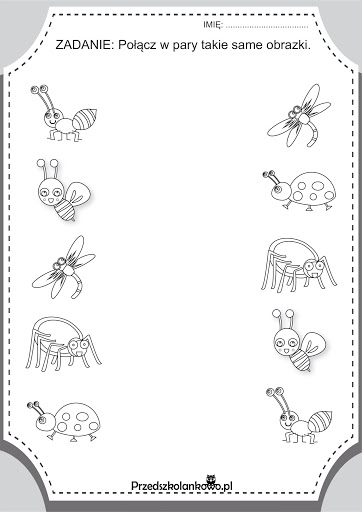 Dzień 2: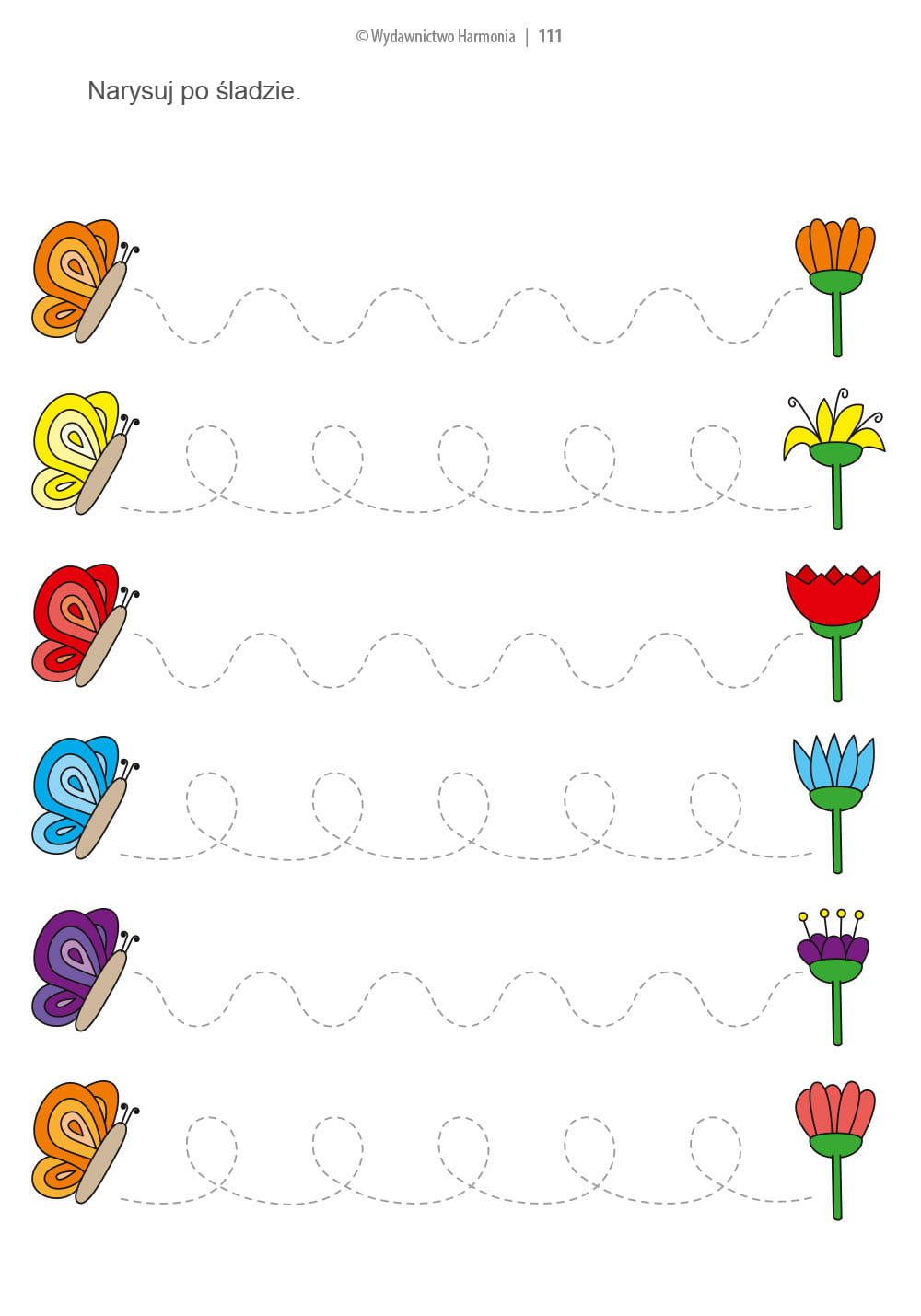 Dzień 3: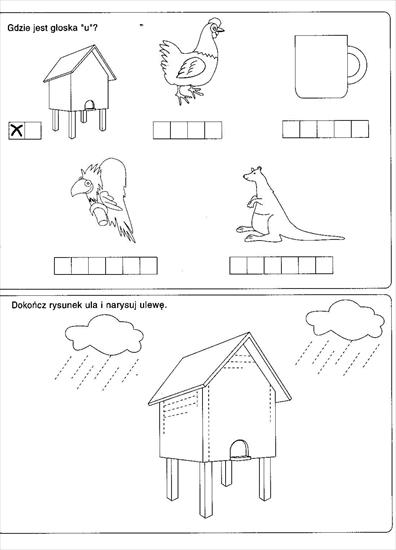 Dzień 4: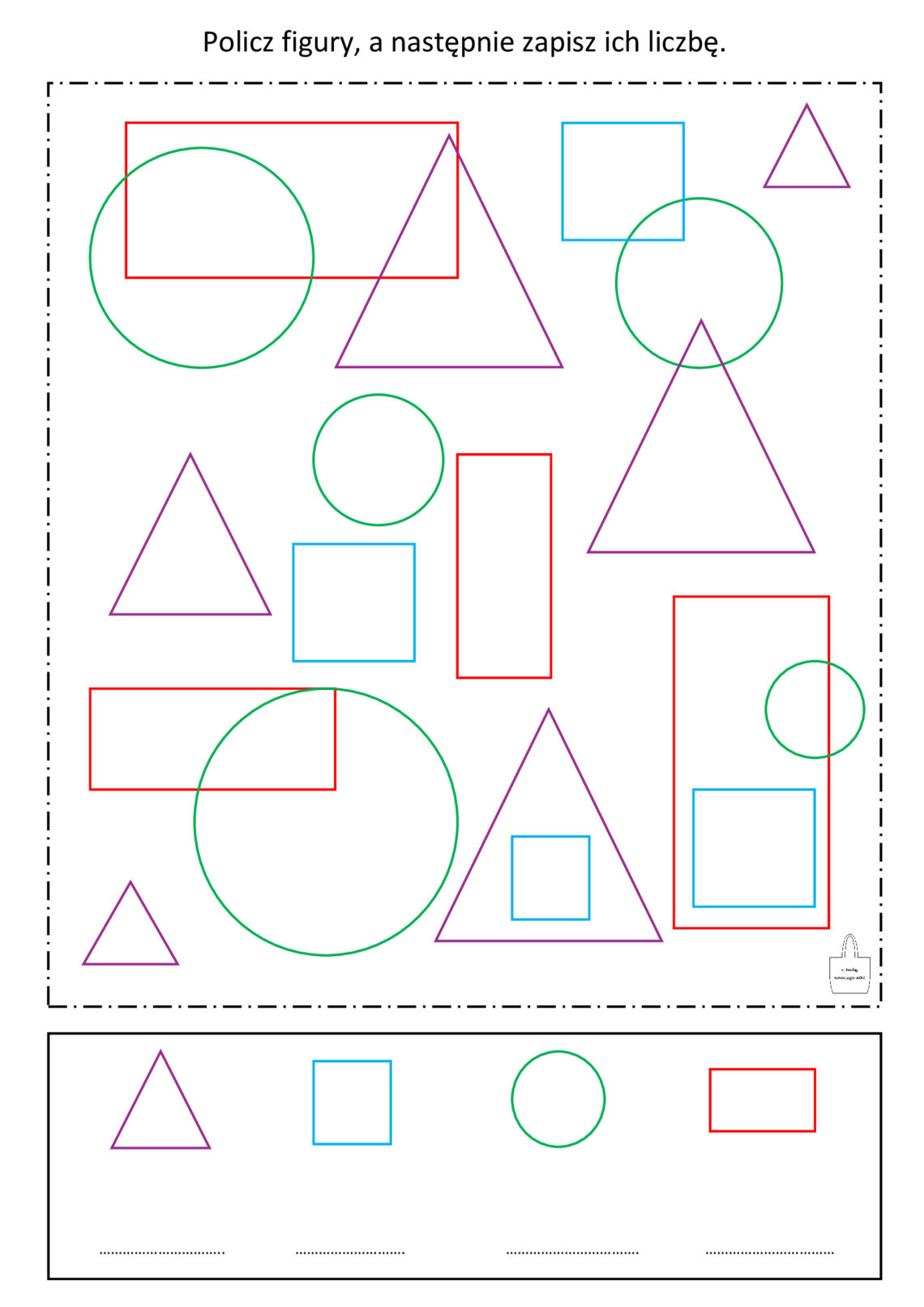 Dzień 5: 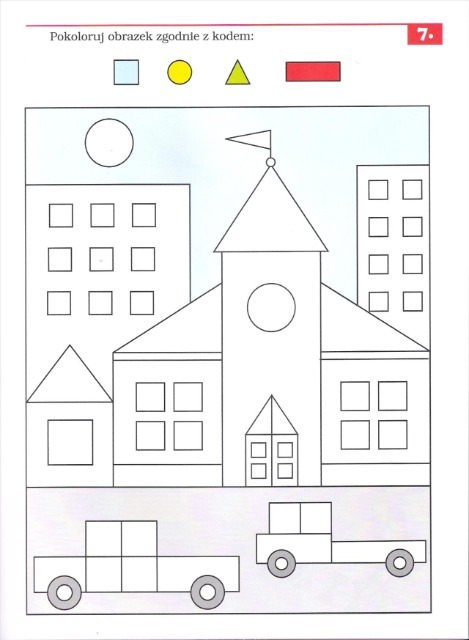 